COMPRAS RESPONSABLES Y SOSTENIBLESMAPPING ODSIntegrar los ODS en el Sector de Industria y Comercio de AlimentaciónCuestionario de InscripciónNombre y Apellidos:	Empresa / Comercio:Cargo en la Empresa:Sector de Actividad:Nº de Empleados:Dirección:Teléfono:Mail:¿Conoces los Objetivos de Desarrollo Sostenible? ¿Y sus Metas?¿Tienes identificados a tus Grupos de Interés?¿Análisis de Materialidad a los ODS?¿Inventario de actuaciones de Sostenibilidad?¿Tu empresa tiene elaborado un Plan de Contribución a los ODS?¿Tenéis planificado llevarlo a cabo?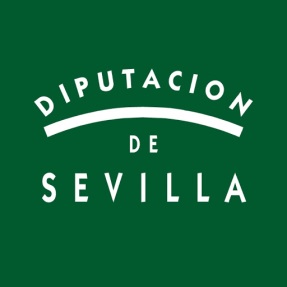 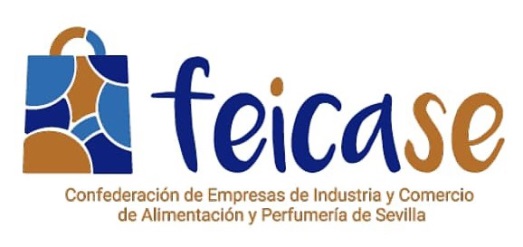 